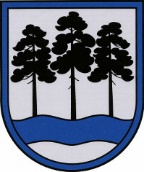 OGRES  NOVADA  PAŠVALDĪBAReģ.Nr.90000024455, Brīvības iela 33, Ogre, Ogres nov., LV-5001tālrunis 65071160, e-pasts: ogredome@ogresnovads.lv, www.ogresnovads.lv OGRES NOVADA PAŠVALDĪBAS KULTŪRAS, JAUNATNES UN SPORTA JAUTĀJUMU KOMITEJAS SĒDES PROTOKOLS  Ogrē, Brīvības ielā 33, 3.stāva zālēSēde sasaukta pulksten. 10.30Sēdi atklāj pulksten. 11.11 Sēdi vada:  Kultūras, jaunatnes un sporta jautājumu komitejas priekšsēdētājs Jānis SiliņšSēdi protokolē: Ogres novada pašvaldības centrālās administrācijas Kancelejas lietvede Arita ZenfaPiedalās komitejas locekļi: Dace Māliņa, Valentīns Špēlis, Jānis Kaijaks, Dace Veiliņa, Dzirkstīte Žindiga.Piedalās deputāti: Egils Helmanis, Gints Sīviņš, Jānis Iklāvs, Indulis Trapiņš, Artūrs Mangulis, Andris Krauja, Raivis Ūzuls, Pāvels Kotāns, Ilmārs Zemnieks, Kaspars Bramanis,  Dainis Širovs, Daiga Brante, Rūdolfs Kudļa, Santa Ločmele.Nepiedalās deputāti: Atvars Lakstīgala – iemesls nav zināms, Toms Āboltiņš – iemesls nav zināms, Dace Kļavina – iemesls nav zināms.Piedalās pašvaldības darbinieki un uzaicinātie: Ogres novada pašvaldības izpilddirektora vietniece Dana Bārbale, Kancelejas vadītāja Ingūna Šubrovska, Personālvadības nodaļas vadītāja Antra Pūga, Nekustamo īpašumu pārvaldes nodaļas Nekustamo īpašumu speciāliste Aija Mežale, Nekustamo īpašumu pārvaldes nodaļas juriste Žanete Pilmane, Informācijas sistēmu un tehnoloģiju nodaļas datorsistēmu un datortīklu administrators Kaspars Vilcāns, Informācijas sistēmu un tehnoloģiju nodaļas datorsistēmu un datortīklu administrators Artūrs Beitiks.A.Krauja atstāj zāli no plkst.11.11.SĒDES DARBA KĀRTĪBA:1. Par Ogres novada pašvaldības saistošo noteikumu Nr.___/2024 “Ogres novada jaunatnes iniciatīvu projektu konkursa “Jauniešu [ie]spēja” nolikums”  projekta publicēšanu sabiedrības viedokļa noskaidrošanai.1. Par Ogres novada pašvaldības saistošo noteikumu Nr. ___/2024 “Ogres novada jaunatnes iniciatīvu projektu konkursa “Jauniešu [ie]spēja” nolikums”  projekta publicēšanu sabiedrības viedokļa noskaidrošanaiLēmuma projekta ziņotājs - Dace VeiliņaPašvaldības pilnvarojums izstrādāt saistošos noteikumus izriet no Pašvaldību likuma 44. panta otrās daļas, kas noteic, ka dome var izdot saistošos noteikumus, lai nodrošinātu pašvaldības autonomo funkciju un brīvprātīgo iniciatīvu izpildi, ievērojot likumos vai Ministru kabineta noteikumos paredzēto funkciju izpildes kārtību.Pamatojoties uz Ogres novada Izglītības pārvaldes (turpmāk - Pārvalde) nolikuma (apstiprināts ar Ogres novada pašvaldības domes 2021. gada 8. jūlija lēmumu (protokols Nr. 3; 4.)) 19.4. apakšpunktu, Pārvalde izstrādā un īsteno Ogres novada izglītības attīstības un jaunatnes politikas attīstības plānošanas dokumentus, kas ietver arī jauniešu iniciatīvu veicināšanu, kā arī, pamatojoties uz Pārvaldes nolikuma 19.6. apakšpunktu, Pārvalde sniedz priekšlikumus valsts budžeta mērķdotāciju un pašvaldības piešķirto finanšu līdzekļu sadalījumam, kas ietver arī jauniešu ideju konkursa veidošanu, izsludināšanu un organizēšanas kārtības noteikšanu. Pārvalde sadarbojas un koordinē darbu ar visiem Ogres novada jauniešiem.Lai veicinātu jauniešu iniciatīvu realizēšanu un līdzdalību novada sabiedriskajā dzīvē, iekļaušanos kultūras, sporta un izglītības procesos, sekmējot jauniešu fiziskās aktivitātes, vērtīborientāciju un aktīvu līdzdalību, sniedzot ieguldījumu savu vietējo kopienu stiprināšanā, kā arī lai sniegtu finansiālu atbalstu jauniešu iniciatīvām, Pārvalde  sagatavojusi Ogres novada pašvaldības (turpmāk - pašvaldība) saistošos noteikumus “Ogres novada jaunatnes iniciatīvu projektu konkursa “Jauniešu [ie]spēja” nolikums”.Saskaņā ar Pašvaldību likuma 46. panta trešo daļu saistošo noteikumu projektu un tam pievienoto paskaidrojuma rakstu pašvaldības nolikumā noteiktajā kārtībā publicē pašvaldības oficiālajā tīmekļvietnē sabiedrības viedokļa noskaidrošanai, paredzot termiņu, kas nav mazāks par divām nedēļām. Saņemtos viedokļus par saistošo noteikumu projektu pašvaldība apkopo un atspoguļo šo noteikumu projekta paskaidrojuma rakstā.J.Siliņš izsaka pateicību Izglītības pārvaldei par radīto iespēju, jauniešiem katru gadu piedalīties šajā konkursā.Ņemot vērā minēto un saskaņā ar Pašvaldību likuma 46. panta trešo daļu,balsojot: ar 6 balsīm "Par" (Dace Māliņa, Dace Veiliņa, Dzirkstīte Žindiga, Jānis Kaijaks, Jānis Siliņš, Valentīns Špēlis), "Pret" – nav, "Atturas" – nav, Kultūras, jaunatnes un sporta jautājumu komiteja NOLEMJ:Nodot saistošo noteikumu projektu “Ogres novada jaunatnes iniciatīvu projektu konkursa “Jauniešu [ie]spēja” nolikums” (turpmāk – Saistošie noteikumi) un paskaidrojuma rakstu sabiedrības viedokļa noskaidrošanai. Uzdot Ogres novada pašvaldības Komunikācijas nodaļai: publicēt Saistošos noteikumus un paskaidrojuma rakstu pašvaldības interneta vietnē, sabiedrības viedokļa noskaidrošanai paredzot divu nedēļu termiņu;iesniegt saņemto sabiedrības viedokli Saistošo noteikumu sagatavotājam.Noteikt, ka sabiedrība viedokli par Saistošo noteikumu projektu var iesniegt elektroniski, sūtot to uz elektroniskā pasta adresi ogredome@ogresnovads.lv vai personīgi iesniedzot to Ogres novada klientu apkalpošanas centros.Uzdot Saistošo noteikumu sagatavotājam apkopot šī lēmuma 2. punkta kārtībā saņemto sabiedrības viedokli un iesniegt Ogres novada pašvaldības Juridiskajai nodaļai vienas nedēļas laikā no šī lēmuma 2.1. apakšpunktā noteiktā beigu termiņa. Sēdi slēdz pulksten 11.13 ŠIS DOKUMENTS IR PARAKSTĪTS AR DROŠUELEKTRONISKO PARAKSTU UN SATUR LAIKA ZĪMOGU2024. gada 22. februārisNr.1Sēdes vadītājs, Kultūras, jaunatnes un sporta jautājumu komitejas priekšsēdētājs              Jānis SiliņšArita Zenfa